فرم شماره 6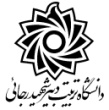 مخصوص دانشجويان سال آخر دوره‌ كارشناسي ارشد متقاضي شركت در دوره‌ي دكتري از : دانشگاه ...........................به : دانشگاه تربيت‌دبير شهيد رجايي          بدين‌وسيله گواهي مي‌شود خانم / آقاي ............................. دارنده‌ شناسنامه شماره ........................... صادره از .................... متولد سال ................ دانشجوي دوره‌ كارشناسي ارشد رشته ...................... اين دانشگاه مي‌باشد و تا تاريخ 31/06/1400 فارغ‌التحصيل خواهد شد. ضمناً معدل كل نامبرده تا اين تاريخ به عدد ................ به حروف ........................... مي‌باشد.                                                                              تاريخ و محل مهر و امضاءتحصيلات تكميلي/ امور آموزش دانشگاه